Руководитель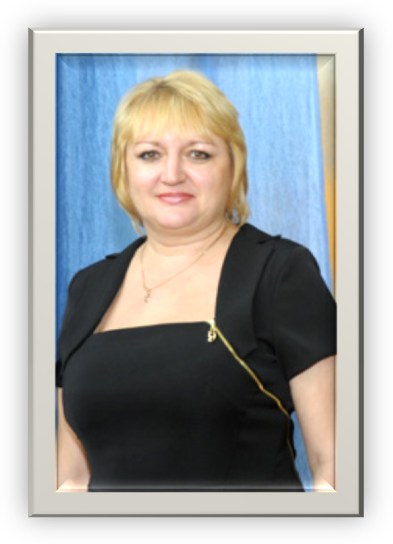 Катаева Татьяна Александровна, учитель 1 квалификационной категорииЗанятия кружка проводятся в каб.312для учащихся 1-х классов  А  Б В  Г четверг с 12.00 до 12.40 Данная программа предназначена для обучающихся I-IV классов. Годы обучения в школе - это период человеческой жизни, специально отведенный для усвоения основ научного, эстетического, этического и других видов опыта человечества. Судьба ребенка во многом зависит от того, что он усвоит из социального опыта и как усвоит.   Данная программа призвана восстановить единство и целостность в изучении исторического культурного процесса развития человеческого общества. Интегрированный курс славянской культуры объединяет уроки чтения, природоведения, художественного труда, фольклора,  изобразительной деятельности.       Содержательную основу курса составляют материалы сказок, народных песен, потешек, мифов и легенд, исторических рассказов. Курс преподносится в устной форме, на слух, и в письменной - раскрашивание тетради, оформление рисунков и т.д.  Новизна курса состоит в глубоком изучении русского фольклора в сопоставлении с фольклором белорусского, украинского и польского народов, что предполагает глубокое изучение культуры этих народов, а также в изучении исторического и культурного наследия России.   Программа не ставит четких границ и не обозначает время прохождения темы, так как учитель идет от учета интереса детей, а это требует глубокой и детальной  проработки  отдельных тем. 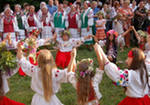                                                                           Руководитель кружка Т.А. КатаеваРуководитель кружка: учитель 1 квалификационной категорииКатаева Татьяна Александровна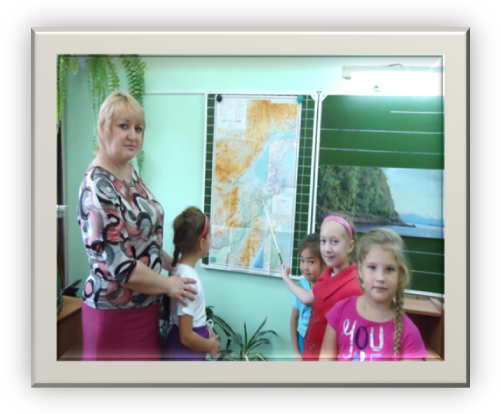 Занятия кружка проводятся в каб.312Расписание кружка:  четверг с 12.00 до 12.40  для учащихся 1-х классов А  Б В  Г  Хотелось бы оставить положительный отзыв о преподавании кружка «Праздники народов мира – славянская культура»
 Мой ребёнок приходит после занятий  домой довольным, с положительными эмоциями. Помимо эмоционального удовлетворения мы наблюдаем у ребёнка постоянно повышающийся уровень знаний. Знаю, что довольны также и одноклассники и их родители. ТАК ДЕРЖАТЬ! Желаем школе побольше таких интересных кружков.                                                                                                        Рыжкова 1 Б класс    Моя дочь, Суслова Арина, посещает кружок «Праздники народов мира – славянская культура»
 и я очень благодарна преподавателю   за интересные и грамотные занятия, за качественную базу,  за то, что Арина   бежит на занятия с огромной радостью и с такой же улыбкой на лице возвращается домой.                                                                                                                                                           А.В. Суслова 1 Б класс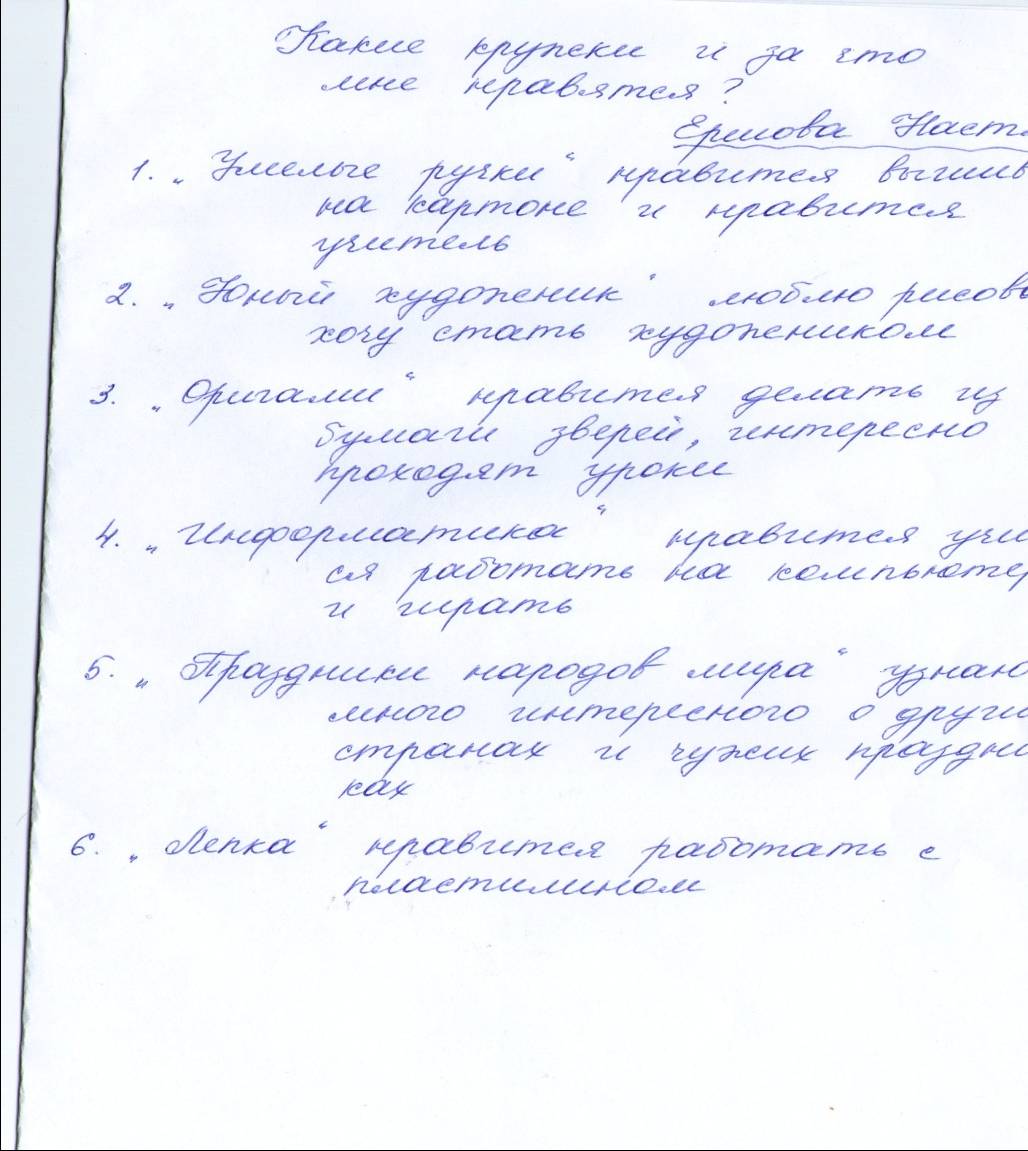 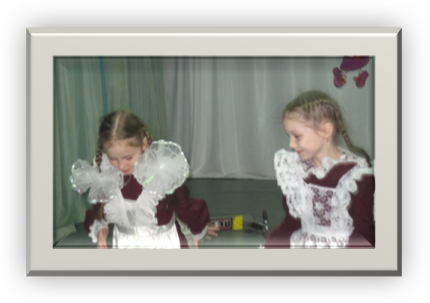 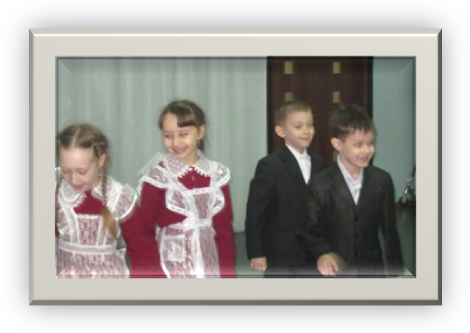 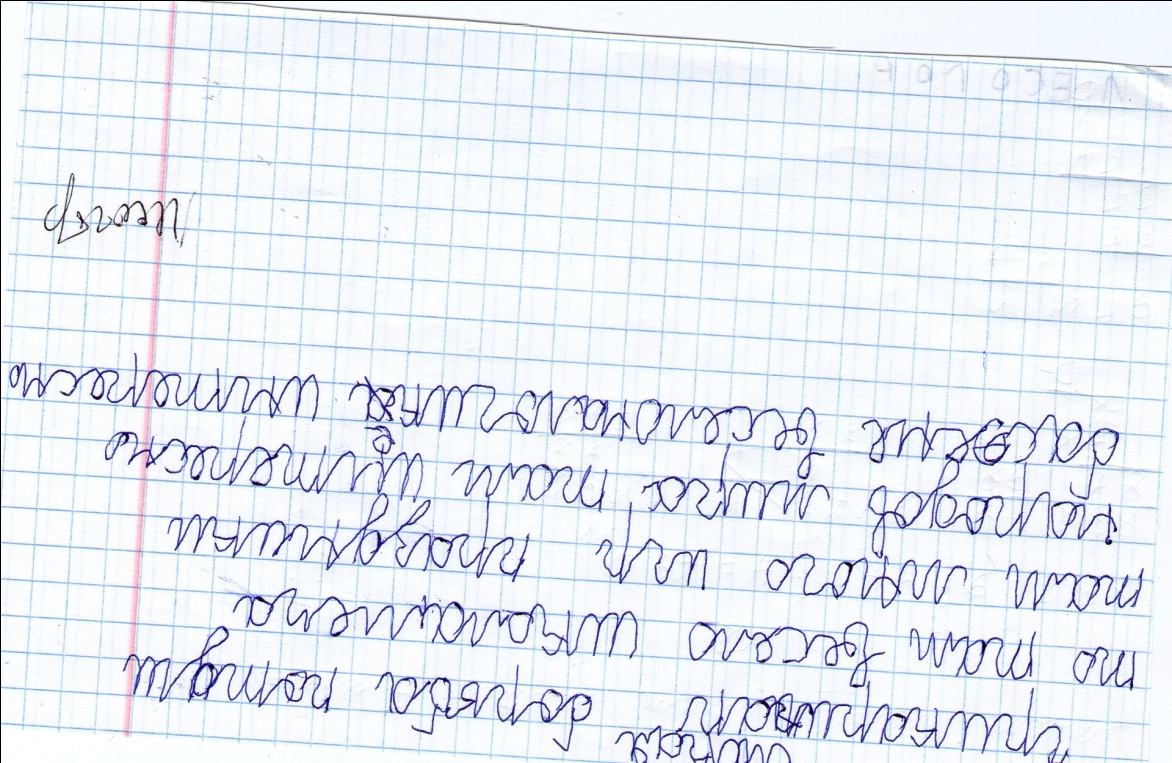 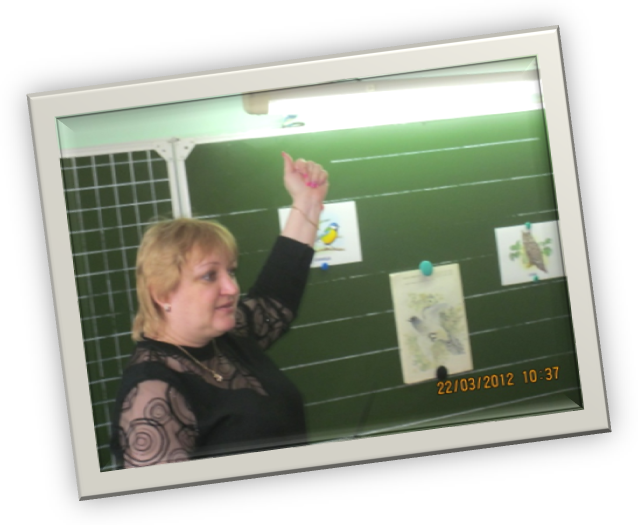 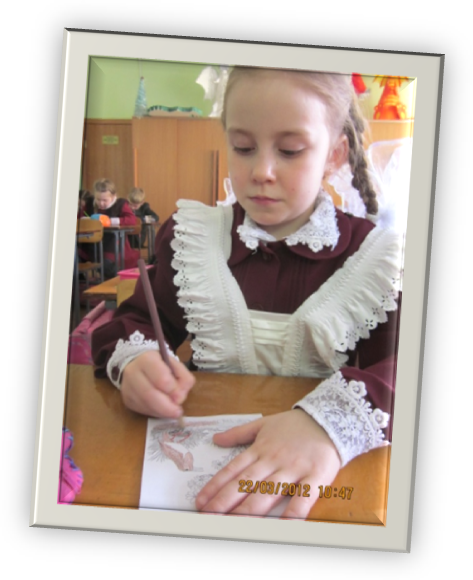 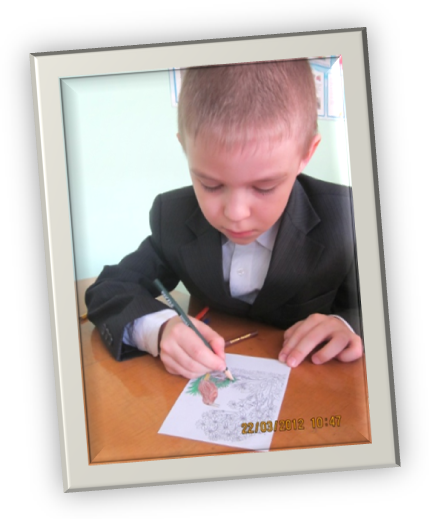 